UgandaUgandaUgandaUgandaFebruary 2024February 2024February 2024February 2024SundayMondayTuesdayWednesdayThursdayFridaySaturday1234567891011121314151617Ash WednesdayArchbishop Janan Luwum Day181920212223242526272829NOTES: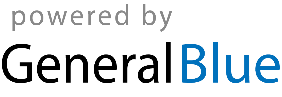 